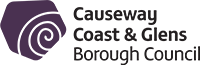 Performance Improvement Objectives 2018/19Causeway Coast and Glens Borough Council is inviting the ongoing views of ratepayers, customers and those with an interest in the Borough on its performance improvement objectives for 2018/19. After a public consultation and agreement by Council the following 4 objectives have been set in the context of a 2018/19 Performance Improvement Plan:The underlying legislation (2014 Local Government Act (Northern Ireland)) allows for the Plan to be amended and further Objectives included during the year. Council is keen to hear if you have any further and specific issues or topics that you would like to be monitored and reported on in terms of how they contribute to continuous improvement of the Council. If so then please include them in the table below:Consultee DetailsContact Name: Organisation (if applicable):Contact Email address: Please tick all categories that relate to youTHANK YOU FOR TAKING THE TIME TO COMPLETE THIS DOCUMENT.Please send your response to the following contact:Email    jonathan.mccarron@causewaycoastandglens.gov.uk Or in writing to:  Jonathan McCarron, Causeway Coast and Glens Borough Council, Cloonavin, 66 Portstewart Road, Coleraine, Co Londonderry, BT52 1EY.2018/19 Performance Objective1.To Increase the physical activity level of residents2. Assist to diversify the economy3. To improve local area sustainability4. Cost reduction through efficiencyConsultation GroupPlease TickResident of the BoroughVisitor to the BoroughLocal businessLocal community organisationLocal Voluntary organisationStatutory organisationElected memberOther